анкетадля участника программы «Наставничество»Привет, дорогой друг! У тебя есть наставник и мы очень этому рады! Мы хотим, чтобы вам всегда было интересно вместе, а у твоих друзей тоже появлялись наставники. Поэтому просим нам помочь – заполнить анкету.Как тебя зовут? (имя, фамилия) ________________________________________________________________Как зовут твоего наставника? _________________________________________________________________Опиши своё состояние в настоящий момент. Для этого нужно в каждой паре выбрать ту характеристику, которая наиболее точно описывает твоё состояние и отметить галочкой (˅) цифру, которая соответствует силе выраженности данной характеристики.Оцени свои навыки по шкале от «отлично» (умею на 100%) до «ужасно» (не умею – 0%). Поставь галочку в окне с подходящей характеристикой навыков. Навыки перечислены в столбце «Я умею…»Есть ли что-то, чему тебе хотелось бы научиться у наставника?__________________________________________________________________________________________________________________________________________________________________________________________________________________Расскажи о своих качествахНапиши три свои самые яркие качества (то, что ты сам о себе думаешь)_________________________________________________________________________________________________________Напиши три качества, которые в тебе чаще всего замечают окружающие (то, что думают о тебе другие)_________________________________________________________________________________________________________Напиши три качества личности, которые присущи лучшим людям, и ты к ним стремишься (то, каким ты хотел бы стать)_________________________________________________________________________________________________________Напиши в паре предложений как ты себе представляешь свою жизнь через 10 лет. Опиши все сферы жизни, которые придут тебе в голову (где ты будешь, кем, кто тебя окружает, чем занимаешься и пр)._______________________________________________________________________________________________________________________________________________________________________________________________________________________________________________________________________________________________________________________________________________________________________________________________________________________________________________________________________________________________________________________________________________________________________________________________________________________________________________________________________________________________________________________________________________________________Расскажи о своем общении с наставникомЧем ты любишь заниматься со своим наставником?__________________________________________________________________________________________________________________________________________________________________________________________________________________А чем никогда не занимались, но очень хотелось бы?__________________________________________________________________________________________________________________________________________________________________________________________________________________Чем не нравится заниматься с наставником, но приходится?__________________________________________________________________________________________________________________________________________________________________________________________________________________Чему ты научился у своего наставника?__________________________________________________________________________________________________________________________________________________________________________________________________________________В чём наставник тебе помогает?__________________________________________________________________________________________________________________________________________________________________________________________________________________Что изменилось в твоей жизни благодаря наставнику? (перечисли несколько вариантов)__________________________________________________________________________________________________________________________________________________________________________________________________________________Насколько ты доверяешь своему наставнику? (готов делиться с ним секретами, рассказывать то, что больше никому не рассказываешь и др.) Отметь нужную цифру.1 – не доверяю									10 – полностью доверяюНасколько твой наставник доверяет тебе? Отметь нужную цифру.1 - не доверяет									10 - полностью доверяетОбведи смайлик, на который похожи…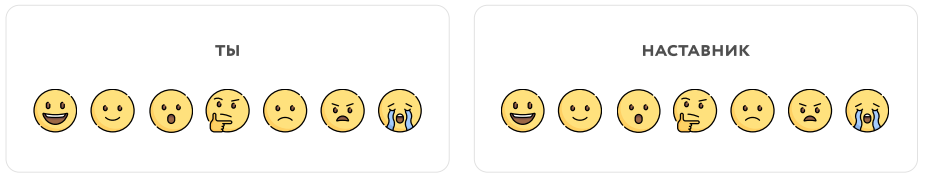 Хочешь ли ты продолжать общение с наставником?1 – я не хочу общаться с наставником				          10 – я очень хочу продолжать общение!Можешь ли ты назвать наставника другом? Если нет, то кем ты его считаешь для себя?󠇂 Да, наставник для меня друг󠇂 Нет, наставник для меня (напиши) _____________________________________________________________________Зачем нужны наставники?___________________________________________________________________________________________________________________________________________________________________________________________________________________________________________________________________________________________________________________________Какой помощи/ поддержки тебе не хватает? (по каким вопросам, как эта помощь может выглядеть)___________________________________________________________________________________________________________________________________________________________________________________________________________________________________________________________________________________________________________________________Спасибо за честные и развёрнутые ответы!1. Самочувствие хорошее3210123Самочувствие плохое2. Чувствую себя сильным󠇂󠇂󠇂󠇂󠇂󠇂󠇂Чувствую себя слабым3. Пассивный󠇂󠇂󠇂󠇂󠇂󠇂󠇂Активный4. Малоподвижный󠇂󠇂󠇂󠇂󠇂󠇂󠇂Подвижный5. Веселый󠇂󠇂󠇂󠇂󠇂󠇂󠇂Грустный6. Хорошее настроение󠇂󠇂󠇂󠇂󠇂󠇂󠇂Плохое настроение7. Работоспособный󠇂󠇂󠇂󠇂󠇂󠇂󠇂Разбитый8. Полный сил󠇂󠇂󠇂󠇂󠇂󠇂󠇂Обессиленный9. Медлительный󠇂󠇂󠇂󠇂󠇂󠇂󠇂Быстрый10. Бездеятельный󠇂󠇂󠇂󠇂󠇂󠇂󠇂Деятельный11. Счастливый󠇂󠇂󠇂󠇂󠇂󠇂󠇂Несчастный12. Жизнерадостный󠇂󠇂󠇂󠇂󠇂󠇂󠇂Мрачный13. Напряженный󠇂󠇂󠇂󠇂󠇂󠇂󠇂Расслабленный14. Здоровый󠇂󠇂󠇂󠇂󠇂󠇂󠇂Больной15. Безучастный󠇂󠇂󠇂󠇂󠇂󠇂󠇂Увлеченный16. Равнодушный󠇂󠇂󠇂󠇂󠇂󠇂󠇂Взволнованный17. Восторженный󠇂󠇂󠇂󠇂󠇂󠇂󠇂Унылый18. Радостный󠇂󠇂󠇂󠇂󠇂󠇂󠇂Печальный19. Отдохнувший󠇂󠇂󠇂󠇂󠇂󠇂󠇂Усталый20. Свежий󠇂󠇂󠇂󠇂󠇂󠇂󠇂Изнуренный21. Сонливый󠇂󠇂󠇂󠇂󠇂󠇂󠇂Возбужденный22. Желание отдохнуть󠇂󠇂󠇂󠇂󠇂󠇂󠇂Желание работать23. Спокойный󠇂󠇂󠇂󠇂󠇂󠇂󠇂Озабоченный24. Оптимистичный󠇂󠇂󠇂󠇂󠇂󠇂󠇂Пессимистичный25. Выносливый󠇂󠇂󠇂󠇂󠇂󠇂󠇂Утомляемый26. Бодрый󠇂󠇂󠇂󠇂󠇂󠇂󠇂Вялый27. Соображать трудно󠇂󠇂󠇂󠇂󠇂󠇂󠇂Соображать легко28. Рассеянный󠇂󠇂󠇂󠇂󠇂󠇂󠇂Внимательный29. Полный надежд󠇂󠇂󠇂󠇂󠇂󠇂󠇂Разочарованный30. Довольный󠇂󠇂󠇂󠇂󠇂󠇂󠇂НедовольныйЯ умею…отличнохорошосреднеплохоужасноОбращаться за помощью к другим людям, даже если мы незнакомы 󠇂󠇂󠇂󠇂󠇂Ориентироваться в городе󠇂󠇂󠇂󠇂󠇂Стравляться со своими задачами самостоятельно и в срок (делать уроки, составлять расписание дня, выполнять поручения учителей и воспитателей и пр.)󠇂󠇂󠇂󠇂󠇂Ухаживать за собой в быту (стирать, гладить, готовить, следить за наличием необходимых вещей и средств гигиены и пр.)󠇂󠇂󠇂󠇂󠇂Решать конфликты через разговор, находить компромисс󠇂󠇂󠇂󠇂󠇂Гибко менять планы, если что-то пошло не так󠇂󠇂󠇂󠇂󠇂Находить способы зарабатывать (и/или копить) деньги и разумно их тратить на важные вещи󠇂󠇂󠇂󠇂󠇂Добиваться того, что мне нужно и важно, даже если приходится долго и упорно пробовать новые способы󠇂󠇂󠇂󠇂󠇂󠇂 1󠇂 2󠇂 3󠇂 4󠇂 5󠇂 6󠇂 7󠇂 8󠇂 9󠇂 10󠇂 1󠇂 2󠇂 3󠇂 4󠇂 5󠇂 6󠇂 7󠇂 8󠇂 9󠇂 10󠇂 1󠇂 2󠇂 3󠇂 4󠇂 5󠇂 6󠇂 7󠇂 8󠇂 9󠇂 10